Bus Timetables 2018/19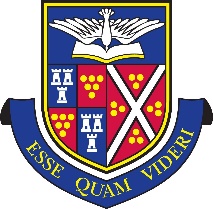 Newquay Bus ServiceChildren must be at the bus stop 5 minutes prior to the scheduled departure time.All timings are subject to traffic conditionsBus timings will be monitored and revised if necessary to ensure pupils arrive in school on time.AMMonday - FridayMonday - FridayNewquay - TexacoDeparting07.15Perranporth - Wheal Leisure Road Car ParkDeparting07.35St Agnes – Library Car ParkDeparting07.45Starbucks – Chiverton CrossDeparting08.00Senior School – Old Sports HallArriving08.25PMMon - ThursFridayPrep SchoolDeparting16:5015.45Senior School - Old Sports HallDeparting17.1516.05Starbucks – Chiverton CrossDeparting17.4016.25St Agnes – Library Car ParkArriving17.4516.30Perranporth – Wheal Leisure Road Car ParkArriving17.5816.43Newquay – TexacoArriving18.1517.00